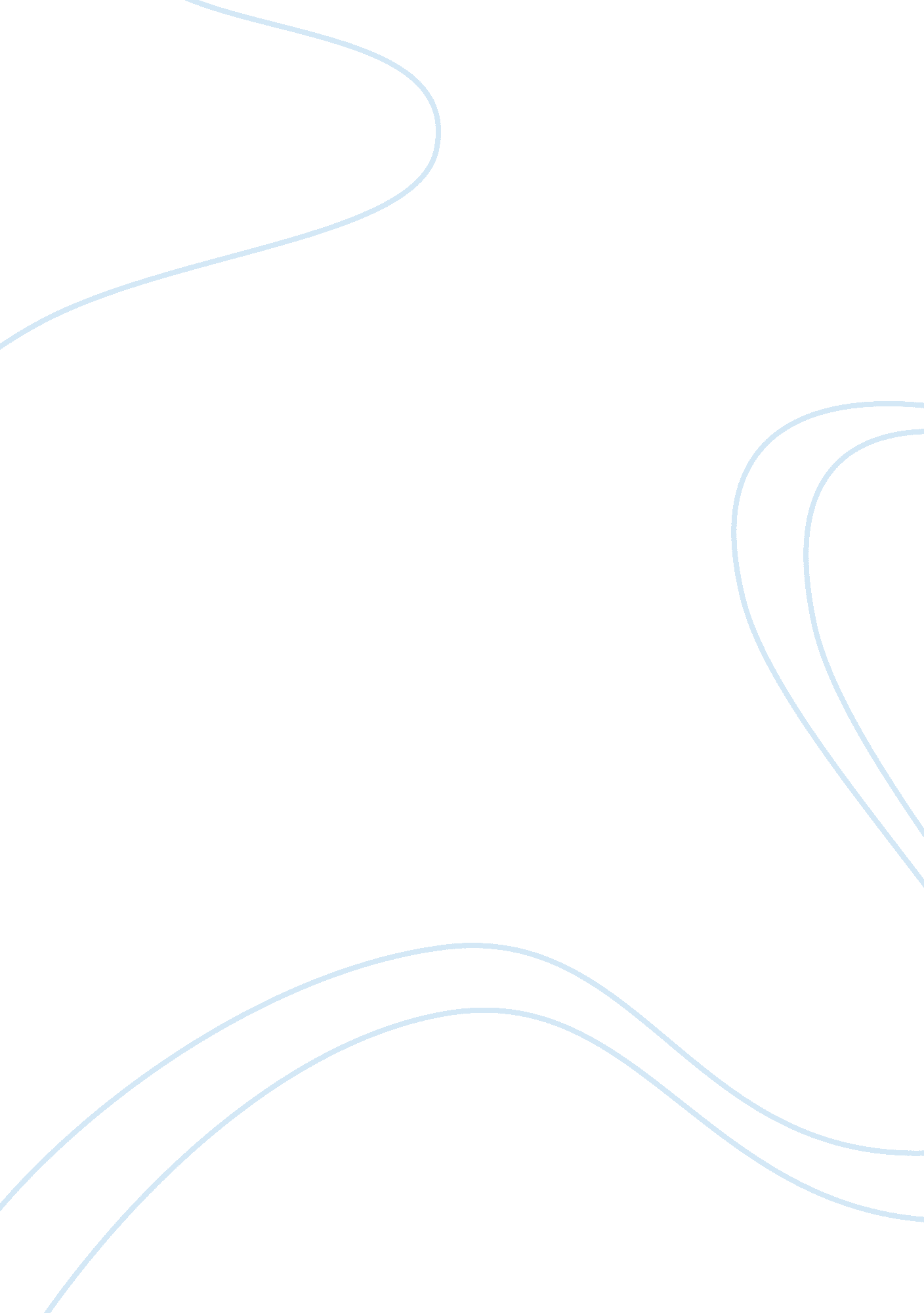 ”le morte d’arthur” by sir thomas mallory essay sample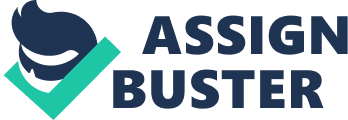 Sir Thomas Mallory wrote the story Le Morte d’Arthur, which is a story about medieval times and the day of King Arthur. From those times to the present day, a variety of stories have been crafted. Some examples of these stories (which also could be put in movie or television form) would be like Excalibur. In this essay, I will be comparing the differences between Le Morte d’Arthur and the movie Excalibur. A major difference between Excalibur and Le Morte d’Arthur is Mordred, Arthur’s son. In Le Morte d’Arthur, Arthur was more willing to give Mordred land, unlike in the movie Excalibur, where Arthur refuses to give his land to Mordred. In Le Morte d’Arthur, Arthur was going to give Mordred his land after he had died. But, like I mentioned earlier, in Excalibur, Arthur did not want to give land to Mordred at all, even though Mordred was his son. In both versions, though, Arthur and Mordred do fight. In Excalibur, there was only one battle in which Arthur attacked Mordred. In Le Morte d’Arthur, there were two battles, one of which was an accident. Also, there are two different deaths in both the movie Excalibur and Le Morte d’Arthur. In Excalibur, Mordred runs a spear through Arthur, and in return, Arthur hits Mordred with Excalibur. In Le Morte d’Arthur, the story changes, it sort of flip-flops. In Le Morte d’Arthur, Arthur runs a spear through Mordred, and Mordred in return, hacks Arthur in the head with a mortal blow, which kills him. Finally, I’d like to point out a few more differences between Le Morte d’Arthur and Excalibur. The people who surrounded Arthur (his knights) in Le Morte d’Arthur were different from the people in Excalibur. First of all, in Excalibur, only one knight survives to return to Arthur, while in Le Morte d’Arthur, two knights survive to return to Arthur. Also, in Le Morte d’Arthur, Sir Bedivere throws Excalibur into the lake, while in Excalibur; Sir Percival throws Excalibur into the lake. In conclusion, there are similarities between Le Mort d’Arthur and Excalibur, but there is a great deal of differences between both stories. If you look at the stories and really think about it, all it is are branches off of the original story, Le Mort d’Arthur. Overall, the major differences between Le Mort d’Arthur and Excalibur were the conflicts between Arthur and his son Mordred, and the people who surrounded Arthur. 